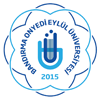 BANDIRMA ONYEDİ EYLÜL ÜNİVERSİTESİSAĞLIK BİLİMLERİ ENSTİTÜSÜTEZ İZLEME KOMİTESİ DEĞİŞİKLİĞİ ÖNERİ FORMUDök. No: Sayfa No:1/1